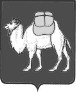 ТЕРРИТОРИАЛЬНАЯ ИЗБИРАТЕЛЬНАЯ КОМИССИЯ  СОСНОВСКОГО РАЙОНАРЕШЕНИЕс. ДолгодеревенскоеО формировании участковой избирательной комиссии избирательного участка № 2418Рассмотрев предложения по кандидатурам для назначения в составы участковых избирательных комиссий, в соответствии со статьями 20, 22, 27, 29 Федерального закона «Об основных гарантиях избирательных прав и права на участие в референдуме граждан Российской Федерации", Законом Челябинской области «Об избирательных комиссиях в Челябинской области», Методическими рекомендациями о порядке формирования территориальных избирательных комиссий, избирательных комиссий муниципальных образований, окружных и участковых избирательных комиссий, утвержденными постановлением Центральной избирательной комиссии Российской Федерации от 17 февраля 2010 года № 192/1337-5, а также на основании решения территориальной избирательной комиссии Сосновского района от 02 июля 2020 года № № 124/578 «О сроках представления в территориальную избирательную комиссию Сосновского района предложений по кандидатурам членов участковых избирательных комиссий с правом решающего голоса для назначения в составы участковых избирательных комиссий № 2417-2418», территориальная избирательная комиссия Сосновского района РЕШАЕТ: 1. Сформировать участковую избирательную комиссию избирательного участка № 2418 со сроком полномочий пять лет (2020 – 2025 гг.), назначив в её состав (12 человек) членами участковой избирательной комиссии с правом решающего голоса следующих лиц:2. Направить настоящее решение в Избирательную комиссию Челябинской области.3. Направить данное решение в участковую избирательную комиссию избирательного участка № 2418.4. Обнародовать настоящее решение путем размещения на сайте администрации Сосновского муниципального района.Председатель комиссии                                                             Т.Б. КорниенкоСекретарь комиссии                                                                   И.М. ЩастливаяПриложение к решению территориальной избирательной комиссии Сосновского районаот 05.08.2020 № 137/697Списки членов участковых избирательных комиссий с правом решающего голоса Участковая избирательная комиссия избирательного участка № 2418Количественный состав комиссии – 12 человек Срок полномочий пять лет (2020 - 2025 гг.)05 августа 2020 года                 № 137/697№ п/пФамилия, имя, отчество члена участковой избирательной комиссии с правом решающего голосаСубъект предложения кандидатуры в состав  избирательной комиссии1231Чикина Виктория ЮрьевнаСосновское местное отделение Всероссийской Политической партии «ЕДИНАЯ РОССИЯ»2Хохрякова Светлана БорисовнаСобрание избирателей по месту работы3Рудакова Светлана СергеевнаСобрание избирателей по месту жительства4Чернышова Людмила НиколаевнаСобрание избирателей по месту работы5Шейпак Олег АлександровичСобрание избирателей по месту работы6Фишер Татьяна ИосифовнаСосновское местное отделение Политической партии СПРАВЕДЛИВАЯ РОССИЯ в Челябинской области7Кургаева Галина ДмитриевнаСобрание избирателей по месту жительства8Денисова Екатерина ВладимировнаСобрание избирателей по месту жительства9Комкова Татьяна ВладимировнаСобрание избирателей по месту работы10Нардина Татьяна ВладимировнаСобрание избирателей по месту работы11Кравцова Нина АлександровнаСобрание избирателей Советом депутатов12Авхадеева Лиана ХарисовнаСобрание избирателей Советом депутатов